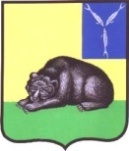   ГЛАВАМУНИЦИПАЛЬНОГО ОБРАЗОВАНИЯ ГОРОД ВОЛЬСКВОЛЬСКОГО МУНИЦИПАЛЬНОГО РАЙОНА  САРАТОВСКОЙ ОБЛАСТИ                                   П О С Т А Н О В Л Е Н И Е21 мая 2019 года                                   № 20                               г. ВольскО подготовке и проведении публичных слушаний по обсуждению проекта решения Совета  муниципального  образования город Вольск «Об исполнении бюджета муниципального образования город Вольск за 2018 год»           В соответствии с п.2. ч.3. ст.28 Федерального закона от  06 октября 2003 года №131-ФЗ «Об общих принципах организации местного самоуправления в Российской Федерации», ст.ст. 10, 19 Устава муниципального образования город Вольск, Решением Совета муниципального образования город Вольск от 14 сентября 2010 года № 27/2-159 «Об утверждении Положения о публичных слушаниях Совета муниципального образования город Вольск», решением Совета муниципального образования город Вольск от 24 мая 2017 г. № 42/3-207 «Об утверждении Положения о бюджетном процессе в муниципальном образовании город Вольск»ПОСТАНОВЛЯЮ:     1. Назначить проведение публичных слушаний  по  обсуждению проекта решения Совета  муниципального образования город Вольск «Об исполнении бюджета муниципального образования город Вольск за 2018 год» на 31мая 2019 года в 15:00 часов.    2. Местом проведения публичных слушаний определить большой зал заседаний администрации Вольского муниципального района по адресу: Саратовская область г. Вольск, ул. Октябрьская, д. № 114 (первый этаж).    3. Утвердить состав комиссии по организации подготовки и проведения публичных слушаний:    Бондаренко Людмила Владимировна – заместитель главы администрации Вольского муниципального района по экономике, промышленности и потребительскому рынку – председатель комиссии (по согласованию);     Харчиков Денис Александрович – начальник финансового управления администрации Вольского муниципального района – заместитель председателя комиссии (по согласованию);   Самышкина Надежда Сергеевна – консультант отдела юридического и технического обеспечения Вольского муниципального Собрания – секретарь комиссии (по согласованию); Члены комиссии:Кузнецов Максим Александрович – глава муниципального образования город Вольск, председатель постоянной депутатской комиссии Совета муниципального образования город Вольск по бюджету, налогам и земельно-имущественным вопросам;Меремьянина Людмила Витальевна – начальник управления правового обеспечения администрации Вольского муниципального района (по согласованию);        Помякушина Татьяна Евгеньевна – начальник отдела юридического и технического обеспечения Вольского муниципального Собрания (по согласованию);Шапошникова Наталья Юрьевна – заместитель  начальника  финансового управления администрации Вольского муниципального района (по согласованию);     Гладышева Светлана Сергеевна – консультант бюджетного отдела финансового управления администрации Вольского муниципального района (по согласованию).4. Комиссии поручить:       –   организовать прием предложений и замечаний по вопросу публичных слушаний;      – обеспечить организацию и проведение публичных слушаний в соответствии с Положением о публичных слушаниях Совета муниципального образования город Вольск,  утвержденным решением Совета муниципального образования город Вольск  от 14 сентября 2010 г.  № 27/2-159 «Об утверждении Положения о публичных слушаниях Совета муниципального образования город Вольск».         5. Утвердить текст информационного сообщения о проведении публичных слушаний по проекту решения Совета муниципального образования город Вольск «Об исполнении бюджета муниципального образования город Вольск за 2018 год» (Приложение).         6. Организовать прием предложений и замечаний  по проекту решения Совета муниципального образования город Вольск  «Об исполнении бюджета муниципального образования город Вольск за 2018 год» в кабинете № 10 (второй этаж) и № 1 (первый этаж) здания администрации Вольского муниципального района, по адресу: г.Вольск, ул.Октябрьская, д. № 114.        Прием предложений на публичные слушания по проекту решения Совета муниципального образования город Вольск «Об исполнении бюджета муниципального образования город Вольск за 2018 год» осуществляется в рабочие дни с 08-00 до 17-00 часов (перерыв с 12-00 до 13-00 часов) до 30 мая 2019 года (включительно).         7. Опубликовать настоящее постановление о подготовке и проведении публичных слушаний и проект решения Совета муниципального образования город Вольск «Об исполнении бюджета муниципального образования город Вольск за 2018 год» в газете «Вольский деловой вестник» в установленный законом срок.       8. Контроль за исполнением настоящего постановления оставляю за собой.       9. Настоящее Постановление вступает в силу с момента официального опубликования.Главамуниципального образованиягород Вольск						                           М.А. Кузнецов                                                          Приложение № 1 к Постановлению главы  муниципального образования город Вольск от 21 мая 2019 года № 20ИНФОРМАЦИОННОЕ СООБЩЕНИЕо проведении публичных слушаний         Глава муниципального образования город Вольск извещает население муниципального образования город Вольск о назначении проведения публичных слушаний по обсуждению проекта решения Совета муниципального образования город Вольск «Об исполнении бюджета муниципального образования город Вольск за 2018 год».        Публичные слушания состоятся 31 мая 2019 года в 15:00  часов в большом зале заседаний администрации Вольского муниципального района по адресу: г.Вольск, ул.Октябрьская, д. № 114 (первый этаж).       Председателем комиссии по подготовке и проведению  публичных слушаний  назначен заместитель главы администрации Вольского муниципального района по экономике, промышленности и потребительскому рынку – председатель комиссии Бондаренко Людмила Владимировна.         Заместителем председателя комиссии по подготовке и проведению  публичных слушаний назначен начальник финансового управления администрации Вольского муниципального района Харчиков Денис Александрович.       Прием предложений и замечаний на публичные слушания  по проекту решения Совета муниципального образования город Вольск «Об исполнении бюджета муниципального образования город Вольск за 2018 год» осуществляется  до 30 мая 2019 года (включительно) в кабинете № 10 (второй этаж) и кабинете № 1 (первый этаж) здания администрации Вольского муниципального района, по адресу: г.Вольск, ул.Октябрьская, д. № 114.        Граждане, желающие получить дополнительную информацию  по вопросу, выносимому на публичные слушания или разъяснения по порядку  проведения публичных  слушаний, могут обратиться в кабинет № 1 (первый этаж) или № 20 (второй этаж) здания администрации Вольского муниципального района или по телефонам 7-05-05, 7-02-52, 7-10-27  в рабочие дни с 08-00 до 16-00 часов (перерыв с 12-00 до 13-00 часов).         Желающие внести предложения и замечания или выступить, по предложенному к обсуждению вопросу, должны зарегистрироваться и представить свои предложения и замечания в письменном виде в кабинет № 1 (первый этаж) или № 20 (второй этаж) здания администрации Вольского муниципального района  по адресу: г.Вольск, ул.Октябрьская, д. № 114 до 30 мая 2019 года (включительно).Главамуниципального образованиягород Вольск						                         М.А. Кузнецов                                                    Приложение № 2                                                                                         к постановлению главы              муниципального образованиягород Вольск от 21 мая 2019 года № 20Выписка изрешения Совета муниципального образования город Вольск от 14 сентября 2010 года № 27/2-159 «Об утверждении Положения о публичных слушаниях Совета муниципального образования город Вольск», определяющая порядок учёта предложений по проекту муниципального правового акта «Об исполнении бюджета муниципального образования город Вольск за 2018 год», а также порядок участия граждан в его обсуждении2. Порядок подготовки публичных слушаний2.1. Правом на участие в публичных слушаниях обладают граждане, постоянно или преимущественно проживающие на территории  поселения, и достигшие на момент проведения публичных слушаний 18-летнего возраста.2.2. Публичные слушания проводятся:- по инициативе Совета;- по инициативе главы муниципального образования город Вольск;- по инициативе группы жителей муниципального образования город Вольск численностью не менее 50 человек.Решение о проведении публичных слушаний по инициативе Совета муниципального образования город Вольск и по инициативе жителей муниципального образования город Вольск принимается решением Совета большинством голосов от установленного числа депутатов. Решение о проведении публичных слушаний по инициативе главы муниципального образования город Вольск назначается постановлением главы муниципального образования город Вольск.2.3. Для организации проведения публичных слушаний образуется комиссия по подготовке и проведению публичных слушаний (далее - Комиссия) в количестве не менее 4 человек. Состав Комиссии формируется инициатором проведения публичных слушаний. В состав Комиссии, по согласованию, могут включаться лица, уполномоченные представлять интересы представительного, исполнительного органов местного самоуправления, эксперты, представители общественности, депутаты Совета муниципального образования город Вольск.2.4. В решении Совета муниципального образования город Вольск или в протоколе собрания жителей муниципального образования город Вольск о проведении публичных слушаний указывается:- тема слушаний;- дата, время и место проведения слушаний;- состав комиссии по подготовке и проведению публичных слушаний;- предполагаемый список участников публичных слушаний.2.5. Комиссия в ходе подготовки к публичным слушаниям:- не позднее, чем за 5 дней до проведения публичных слушаний публикует в средствах массовой информации информационное сообщение (время, дата, место проведения, тема слушаний, предполагаемый состав участников); проект решения публичных слушаний.- утверждает порядок (регламент) проведения публичных слушаний;- организует прием заявок на участие в публичных слушаниях;- утверждает список участников публичных слушаний.3. Порядок проведения публичных слушаний3.1. Для проведения публичных слушаний из числа Комиссии избираются председательствующий, секретарь и, в случае необходимости, счетная комиссия.3.2. В проведении публичных слушаний обязаны принять участие депутаты Совета муниципального образования город Вольск, представители исполнительного органа местного самоуправления муниципального образования город Вольск по профилю рассматриваемого вопроса.3.3. Публичные слушания открываются председательствующим, который кратко информирует о сущности обсуждаемого вопроса, порядке (регламенте) слушаний и составе участников.3.4. Председательствующий в порядке очередности предоставляет слово для выступления участникам слушаний и приглашенным лицам. Все приглашенные лица выступают только с разрешения председательствующего. После выступления указанных лиц следуют вопросы и ответы на них.3.5. Порядок, продолжительность выступлений в слушаниях, а также продолжительность проведения публичных слушаний устанавливаются регламентом проведения публичных слушаний.3.6. На публичных слушаниях ведется протокол, в котором указываются дата и место их проведения, количество присутствующих, фамилия, имя, отчество председательствующего, секретаря и членов счетной комиссии, содержание выступлений, результаты голосования и принятые решения. Протокол подписывается всеми членами Комиссии. К протоколу прикладывается список всех зарегистрированных участников публичных слушаний.Главамуниципального образованиягород Вольск                                                                               М.А. Кузнецов